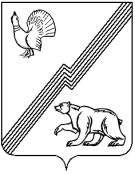 АДМИНИСТРАЦИЯ ГОРОДА ЮГОРСКАХанты-Мансийского автономного округа – Югры ПОСТАНОВЛЕНИЕ (проект)от    13 января 2023 года                                                                                № 31-пО реализации Концепции комплексной реабилитации, абилитации и комплексного сопровождения инвалидов, детей-инвалидов, в том числе людей с ментальной инвалидностью, а также ранней помощи и сопровождаемого проживания в городе Югорске, на период до 2025 года  В целях реализации Концепции развития комплексной системы реабилитации, абилитации и комплексного сопровождения инвалидов, детей-инвалидов, в том числе людей с ментальной инвалидностью, а также ранней помощи и сопровождаемого проживания в Ханты-Мансийском автономном округе - Югре, на период до 2025 года, утвержденной Протоколом заседания рабочей группы по управлению системой комплексной реабилитации и абилитации инвалидов, в том числе детей-инвалидов, и региональной системой комплексного сопровождения людей с расстройствами аутистического спектра и другими ментальными нарушениями в Ханты-Мансийском автономном округе - Югре  от 12.05.2022 № 2, для повышения качества комплексной системы реабилитации, абилитации и комплексного сопровождения инвалидов, детей-инвалидов, в том числе людей с ментальной инвалидностью, а также ранней помощи и сопровождаемого проживания:1. Утвердить План мероприятий по реализации Концепции комплексной реабилитации, абилитации и комплексного сопровождения инвалидов, детей-инвалидов, в том числе людей с ментальной инвалидностью, а также ранней помощи и сопровождаемого проживания в городе Югорске  на период до 2025 года (далее - план мероприятий) согласно приложению к настоящему постановлению.2. Органам и структурным подразделениям администрации города Югорска, являющимся ответственными исполнителями плана мероприятий, ежеквартально до 10 числа месяца, следующего за отчетным периодом, представлять в отдел по организационно-массовой и социальной работе управления социальной политики администрации города Югорска информацию о ходе реализации плана мероприятий.3. Опубликовать постановление в официальном печатном издании города Югорска, разместить на официальном сайте органов местного самоуправления города Югорска.4. Контроль исполнения настоящего постановления возложить на заместителя главы города Югорска  Л. И. Носкову.Глава города Югорска                           	                                        А. Ю. Харлов	                                              Приложение к постановлению администрации города Югорска от 13.01.2023 № 31-пПлан мероприятий по реализации Концепции комплексной реабилитации, абилитации и комплексного сопровождения инвалидов, детей-инвалидов, в том числе людей с ментальной инвалидностью, а также ранней помощи и сопровождаемого проживания в городе Югорске  на период до 2025 года№ п/пМероприятиеМероприятиеСроки реализацииОтветственные исполнителиОжидаемые результаты1.Комплексная реабилитация и абилитация1.Комплексная реабилитация и абилитация1.Комплексная реабилитация и абилитация1.Комплексная реабилитация и абилитация1.Комплексная реабилитация и абилитация1.Комплексная реабилитация и абилитация1 .Совершенствование правового обеспечения системы комплексной реабилитации1 .Совершенствование правового обеспечения системы комплексной реабилитации1 .Совершенствование правового обеспечения системы комплексной реабилитации1 .Совершенствование правового обеспечения системы комплексной реабилитации1 .Совершенствование правового обеспечения системы комплексной реабилитации1 .Совершенствование правового обеспечения системы комплексной реабилитации1.1Совершенствование системы нормативных правовых актов, регулирующих вопросы организации системы комплексной  реабилитации, ранней помощи и сопровождаемого проживания, стандартизации реабилитационных и абилитационных услуг, контроля за их предоставлениемСовершенствование системы нормативных правовых актов, регулирующих вопросы организации системы комплексной  реабилитации, ранней помощи и сопровождаемого проживания, стандартизации реабилитационных и абилитационных услуг, контроля за их предоставлениемБюджетное учреждение Ханты-Мансийского автономного округа - Югры «Югорская городская больница» (далее - БУ ХМАО-Югры «Югорская городская больница» (по согласованию);бюджетное учреждение Ханты-Мансийского автономного округа - Югры «Советская психоневрологическая больница» (далее - БУ ХМАО-Югры «Советская психоневрологическая больница»; управление образования администрации города Югорска; бюджетное учреждение Ханты – Мансийского автономного округа – Югры «Югорский комплексный центр социального обслуживания населения» (далее – БУ ХМАО – Югры «Югорский комплексный центр социального обслуживания населения») (по согласованию)Принятие и актуализация муниципальных правовых актов, регламентирующих межведомственное взаимодействие по сопровождению инвалидов, детей-инвалидов, в том числе людей с ментальной инвалидностью; функционирование межведомственной модели взаимодействия2.Совершенствование научно-методического и кадрового обеспечения системы комплексной реабилитации2.Совершенствование научно-методического и кадрового обеспечения системы комплексной реабилитации2.Совершенствование научно-методического и кадрового обеспечения системы комплексной реабилитации2.Совершенствование научно-методического и кадрового обеспечения системы комплексной реабилитации2.Совершенствование научно-методического и кадрового обеспечения системы комплексной реабилитации2.Совершенствование научно-методического и кадрового обеспечения системы комплексной реабилитации2.1Организация повышения квалификации, профессиональной переподготовки и методической поддержки деятельности специалистов по современным технологиям и методикам в сфере оказания комплексной помощи инвалидам, детям-инвалидам, в том числе людям с ментальной инвалидностьюОрганизация повышения квалификации, профессиональной переподготовки и методической поддержки деятельности специалистов по современным технологиям и методикам в сфере оказания комплексной помощи инвалидам, детям-инвалидам, в том числе людям с ментальной инвалидностьюдо 31 декабря ежегодноВсе ведомства и учреждения, оказывающие помощь инвалидам, детям-инвалидам, в том числе людям с ментальной инвалидностьюПовышение профессиональной компетентности специалистов организаций в вопросах обучения и воспитания, психолого-педагогического сопровождения инвалидов, детей-инвалидов, в том числе людей с ментальной инвалидностью2.2Пополнение информационного банка данных об инвалидах, детях-инвалидах, в том числе людях с ментальной инвалидностью (с соблюдением требований получения письменного согласия родителей (законных представителей) на обработку и передачу персональных данныхПополнение информационного банка данных об инвалидах, детях-инвалидах, в том числе людях с ментальной инвалидностью (с соблюдением требований получения письменного согласия родителей (законных представителей) на обработку и передачу персональных данныхдо 31 декабря ежегодноБУ ХМАО-Югры «Югорская городская больница» (по согласованию);БУ ХМАО-Югры «Советская психоневрологическая больница» (по согласованию), управление образования администрации города Югорска; БУ ХМАО – Югры «Югорский комплексный центр социального обслуживания населения» (по согласованию)Пополнение информационного банка данных об инвалидах, детях-инвалидах, в том числе людях с ментальной инвалидностью2.3Проведение анализа существующего опыта оказания социальной и психолого­ педагогической помощи инвалидам, детям-инвалидам, в том числе людям с ментальной инвалидностью: установление данных на текущий момент; изучение имеющихся практик оказания комплексной помощи инвалидам, детям- инвалидам, в том числе людям с ментальной инвалидностью; изучение нормативных правовых актовПроведение анализа существующего опыта оказания социальной и психолого­ педагогической помощи инвалидам, детям-инвалидам, в том числе людям с ментальной инвалидностью: установление данных на текущий момент; изучение имеющихся практик оказания комплексной помощи инвалидам, детям- инвалидам, в том числе людям с ментальной инвалидностью; изучение нормативных правовых актовдо 31 декабря ежегодноБУ ХМАО – Югры «Югорский комплексный центр социального обслуживания населения» (по согласованию)Сбор статистической информации об инвалидах, детях-инвалидах, в том числе о людях с ментальной инвалидностью на текущий момент: число инвалидов, детей- инвалидов, в том числе людей с ментальной инвалидностью; перечень услуг, которые получают инвалиды, дети- инвалиды, в том числе люди с ментальной инвалидностью в рамках психолого­педагогической помощи; перечень имеющихся нормативных правовых актов2.4Проведение анализа условий для осуществления комплексной помощи инвалидам, детям-инвалидам, в том числе людям с ментальной инвалидностьюПроведение анализа условий для осуществления комплексной помощи инвалидам, детям-инвалидам, в том числе людям с ментальной инвалидностьюдо 31 декабря ежегодноВсе ведомства и учреждения, оказывающие помощь инвалидам, детям-инвалидам, в том числе людям с ментальной инвалидностьюМониторинг кадрового, финансового и материально- технического обеспечения организаций, предоставляющих образовательные, социальные услуги инвалидам, детям- инвалидам, в том числе людям с ментальной инвалидностью3.Вовлеченность лиц с инвалидностью, общественных организаций и объединений инвалидов во все аспекты общественной жизни,в том числе в функционирование системы комплексной реабилитации3.Вовлеченность лиц с инвалидностью, общественных организаций и объединений инвалидов во все аспекты общественной жизни,в том числе в функционирование системы комплексной реабилитации3.Вовлеченность лиц с инвалидностью, общественных организаций и объединений инвалидов во все аспекты общественной жизни,в том числе в функционирование системы комплексной реабилитации3.Вовлеченность лиц с инвалидностью, общественных организаций и объединений инвалидов во все аспекты общественной жизни,в том числе в функционирование системы комплексной реабилитации3.Вовлеченность лиц с инвалидностью, общественных организаций и объединений инвалидов во все аспекты общественной жизни,в том числе в функционирование системы комплексной реабилитации3.Вовлеченность лиц с инвалидностью, общественных организаций и объединений инвалидов во все аспекты общественной жизни,в том числе в функционирование системы комплексной реабилитации3.1.Обновление реестра организаций (в том числе некоммерческих организаций), оказывающих услуги инвалидам, детям-инвалидам, в том числе людям с ментальной инвалидностьюОбновление реестра организаций (в том числе некоммерческих организаций), оказывающих услуги инвалидам, детям-инвалидам, в том числе людям с ментальной инвалидностьюдо 31 декабря ежегодноВсе ведомства и учреждения, оказывающие помощь инвалидам, детям-инвалидам, в том числе людям с ментальной инвалидностьюОбновление реестра организаций (в том числе некоммерческих организаций), оказывающих услуги инвалидам, детям-инвалидам, в том числе людям с ментальной инвалидностью3.2.Поддержка деятельности некоммерческих организаций и родительских объединений, развитие клубной деятельности. Привлечение социально ориентированных некоммерческих организаций, благотворительных фондов к оказанию комплексной помощи и сопровождению инвалидов, детей-инвалидов, в том числе людей с ментальной инвалидностьюПоддержка деятельности некоммерческих организаций и родительских объединений, развитие клубной деятельности. Привлечение социально ориентированных некоммерческих организаций, благотворительных фондов к оказанию комплексной помощи и сопровождению инвалидов, детей-инвалидов, в том числе людей с ментальной инвалидностьюдо 31 декабря ежегодноУправление образования администрации города Югорска, управление культуры администрации города Югорска, управление социальной политики администрации города Югорска, управление социальной защиты населения в городе Югорске и Советском районе (по согласованию)Увеличение количества инвалидов, детей-инвалидов, в том числе людей с ментальной инвалидностью в объединения и клубную деятельность; привлечение граждан, волонтеров общественных объединений, бизнес-структур к оказанию всесторонней помощи инвалидам, детям- инвалидам, в том числе людям с ментальной инвалидностью3.3.Информирование организаций или служб, отвечающих за комплексное сопровождение людей с расстройствами аутистического спектра и другими ментальными нарушениями, о выявленных людях с расстройствами аутистического спектра и другими ментальными нарушениямиИнформирование организаций или служб, отвечающих за комплексное сопровождение людей с расстройствами аутистического спектра и другими ментальными нарушениями, о выявленных людях с расстройствами аутистического спектра и другими ментальными нарушениямиежеквартальноБУ ХМАО – Югры «Югорская городская больница» (по согласованию), БУ ХМАО – Югры «Советская психоневрологическая больница» (по согласованию), БУ ХМАО – Югры «Югорский комплексный центр социального обслуживания населения» (по согласованию)Своевременное выявление и учет людей с расстройствами аутистического спектра и другими ментальными нарушениями, оказание услуг по комплексному сопровождению3.4.Проведение широкой информационно­ просветительской кампании в средствах массовой информации об участии инвалидов в общественной жизниПроведение широкой информационно­ просветительской кампании в средствах массовой информации об участии инвалидов в общественной жизнидо 31 декабря ежегодноУправление образования администрации города Югорска, управление культуры администрации города Югорска, управление социальной политики администрации города Югорска, БУ ХМАО – Югры «Югорский комплексный центр социального обслуживания населения» (по согласованию)Формирование отношения  к лицам с инвалидностью как к равным участникам всех сфер общественной жизни3.5Активное привлечение членов семей лиц с инвалидностью к реабилитационному и абилитационному процессу, оказание им всесторонней организационной и информационной поддержки в данных вопросахАктивное привлечение членов семей лиц с инвалидностью к реабилитационному и абилитационному процессу, оказание им всесторонней организационной и информационной поддержки в данных вопросахдо 31 декабря ежегодноУправление образования администрации города Югорска, управление культуры администрации города Югорска, управление социальной политики администрации города Югорска, БУ ХМАО – Югры «Югорский комплексный центр социального обслуживания населения» (по согласованию)Участие членов семей лиц с инвалидностью в реабилитационном и абилитационном процессах3.6Организация занятий адаптивной физической культурой и спортом в учреждениях и организациях физической культуры и спорта, образования и социального обслуживания; поддержка массовых физкультурно ­ спортивных мероприятий для лиц с инвалидностью адаптивной физической культуры в учреждениях и организациях физической культуры и спорта, образования и социального обслуживания Организация занятий адаптивной физической культурой и спортом в учреждениях и организациях физической культуры и спорта, образования и социального обслуживания; поддержка массовых физкультурно ­ спортивных мероприятий для лиц с инвалидностью адаптивной физической культуры в учреждениях и организациях физической культуры и спорта, образования и социального обслуживания до 31 декабря ежегодноУправление образования администрации города Югорска, управление социальной политики администрации города Югорска совместно с учреждениями физической культуры и спорта, БУ ХМАО – Югры «Югорский комплексный центр социального обслуживания населения» (по согласованию)Участие лиц с инвалидностью в массовых физкультурно-спортивных мероприятий4.Решение проблем детской инвалидности в системе комплексной реабилитации4.Решение проблем детской инвалидности в системе комплексной реабилитации4.Решение проблем детской инвалидности в системе комплексной реабилитации4.Решение проблем детской инвалидности в системе комплексной реабилитации4.Решение проблем детской инвалидности в системе комплексной реабилитации4.Решение проблем детской инвалидности в системе комплексной реабилитации4.1Активное включение семей, воспитывающих детей с инвалидностью, в реабилитационный и(или) абилитационный процессАктивное включение семей, воспитывающих детей с инвалидностью, в реабилитационный и(или) абилитационный процессдо 31 декабря ежегодноУправление образования администрации города Югорска, БУ ХМАО – Югры «Югорский комплексный центр социального обслуживания населения» (по согласованию)Участие семей, воспитывающих детей с инвалидностью, в реализации реабилитационного и(или) абилитационного процессаII.Комплексное сопровождение плана мероприятий по сопровождению КонцепцииII.Комплексное сопровождение плана мероприятий по сопровождению КонцепцииII.Комплексное сопровождение плана мероприятий по сопровождению КонцепцииII.Комплексное сопровождение плана мероприятий по сопровождению КонцепцииII.Комплексное сопровождение плана мероприятий по сопровождению КонцепцииII.Комплексное сопровождение плана мероприятий по сопровождению Концепции1 .Совершенствование нормативного правового регулирования и организационных основ комплексного сопровождения людейс инвалидностью1 .Совершенствование нормативного правового регулирования и организационных основ комплексного сопровождения людейс инвалидностью1 .Совершенствование нормативного правового регулирования и организационных основ комплексного сопровождения людейс инвалидностью1 .Совершенствование нормативного правового регулирования и организационных основ комплексного сопровождения людейс инвалидностью1 .Совершенствование нормативного правового регулирования и организационных основ комплексного сопровождения людейс инвалидностью1 .Совершенствование нормативного правового регулирования и организационных основ комплексного сопровождения людейс инвалидностью1.1Осуществление деятельности межведомственной рабочей группы по управлению системой комплексной реабилитации и абилитации инвалидовОсуществление деятельности межведомственной рабочей группы по управлению системой комплексной реабилитации и абилитации инвалидовежеквартальноМежведомственная рабочая группа по развитию муниципальной системы комплексного сопровождения людей с инвалидностью, с расстройствами аутистического спектра и другими ментальными нарушениями при администрации города ЮгорскаМежведомственный порядок взаимодействия базовых организаций, участвующих в реализации поставленных, в том числе детей-инвалидов, в городе Югорске перед городом задач в области оказания комплексной помощи людям с инвалидностью (в том числе детям-инвалидам)1.2Разработка и утверждение детального плана реализации мероприятий по реализации индивидуального маршрута («дорожная карта») сопровождения инвалида при оказании услуг комплексной реабилитации, с указанием сроков проведения работы в каждом муниципальном образовании автономного округаРазработка и утверждение детального плана реализации мероприятий по реализации индивидуального маршрута («дорожная карта») сопровождения инвалида при оказании услуг комплексной реабилитации, с указанием сроков проведения работы в каждом муниципальном образовании автономного округаежегодно до 2025 годаМежведомственная рабочая группа по развитию муниципальной системы комплексного сопровождения людей с инвалидностью, с расстройствами аутистического спектра и другими ментальными нарушениями при администрации города ЮгорскаРеализация детализированного плана-графика 1.3Разработка и актуализация (при необходимости) реестра организаций разной ведомственной принадлежности и некоммерческих организаций, оказывающих услуги в сфере здравоохранения, образования, социальной защиты занятости населения, культуры, физической культуры и спорта, людям с инвалидностью и их семьямРазработка и актуализация (при необходимости) реестра организаций разной ведомственной принадлежности и некоммерческих организаций, оказывающих услуги в сфере здравоохранения, образования, социальной защиты занятости населения, культуры, физической культуры и спорта, людям с инвалидностью и их семьямпри необходимостиВсе ведомства и учреждения, оказывающие помощь инвалидам, детям-инвалидам, в том числе людям с ментальной инвалидностьюРеализация деятельности организаций ведомственной принадлежности и некоммерческих организаций по оказанию комплексной помощи инвалидам в автономном округе согласно региональному реестру. Порядок ведения и поддержания в актуальном состоянии реестра организаций ведомственной принадлежности и некоммерческих организаций по оказанию комплексной помощи инвалидам в автономном округе2.Образование людей с инвалидностью2.Образование людей с инвалидностью2.Образование людей с инвалидностью2.Образование людей с инвалидностью2.Образование людей с инвалидностью2.Образование людей с инвалидностью2.1.Осуществление реализации индивидуального образовательного маршрута ребенка-инвалида (в том числе вариативных моделей) в соответствии утвержденным региональным перечнем государственных услугОсуществление реализации индивидуального образовательного маршрута ребенка-инвалида (в том числе вариативных моделей) в соответствии утвержденным региональным перечнем государственных услугежегодно до 31 декабря отчетного годаУправление образования администрации города ЮгорскаРеализация индивидуального образовательного маршрута ребенка-инвалида осуществляется в соответствии утвержденным региональным перечнем государственных услуг, необходимых для оказания помощи детям- инвалидам2.2Осуществление межведомственного взаимодействия врачебных комиссий (ВК), служб медико-социальной экспертизы (МСЭ) и психолого-медико- педагогической комиссии (ПМПК)Осуществление межведомственного взаимодействия врачебных комиссий (ВК), служб медико-социальной экспертизы (МСЭ) и психолого-медико- педагогической комиссии (ПМПК)ежегодно до 31 декабря отчетного годаУправление образования администрации города ЮгорскаСоблюдение рекомендации врачебных комиссий, служб медико-педагогической экспертизы и психолого- медико-педагогической комиссий по разработке индивидуального образовательного маршрута ребенка-инвалида2.3Консультирование родителей психолого- медико-педагогическими комиссиями по вопросам воспитания, обучения и коррекции нарушений развития детей- инвалидовКонсультирование родителей психолого- медико-педагогическими комиссиями по вопросам воспитания, обучения и коррекции нарушений развития детей- инвалидовежеквартальноУправление образования администрации города ЮгорскаУвеличение числа семей с детьми-инвалидами, информированных о воспитании, обучении и коррекции нарушений развития детей указанной группы.Число детей-инвалидов, получающих образовательные услуги в соответствии с имеющимися потребностями2.4Реализация индивидуальных программ комплексной психолого-педагогической помощи детям-инвалидам с использованием современных и эффективных методик (в соответствии с федеральным и региональным законодательством)Реализация индивидуальных программ комплексной психолого-педагогической помощи детям-инвалидам с использованием современных и эффективных методик (в соответствии с федеральным и региональным законодательством)ежегодно до 31 декабря отчетного годаУправление образования администрации города ЮгорскаЧисло детей-инвалидов, получающих комплексную психолого-педагогическую помощь по индивидуальным программам. Количество образовательных организаций, осуществляющих комплексную помощь детям- инвалидам с использованием современных и эффективным методик2.5Реализация адаптированных дополнительных общеразвивающих программ (АДОП) для детей-инвалидов с учетом особенностей их психофизического развития, индивидуальных возможностей и особых образовательных потребностей. Обеспечение консультирования педагогических работников образовательных организаций по вопросам разработки и реализации АДОП для детей-инвалидовРеализация адаптированных дополнительных общеразвивающих программ (АДОП) для детей-инвалидов с учетом особенностей их психофизического развития, индивидуальных возможностей и особых образовательных потребностей. Обеспечение консультирования педагогических работников образовательных организаций по вопросам разработки и реализации АДОП для детей-инвалидовежегодно до 31 декабря отчетного годаУправление образования администрации города ЮгорскаЧисло детей-инвалидов, получающих услуги дополнительного образования по АДОП. Количество образовательных организаций, реализующих АДОП для детей-инвалидов с использованием современных и эффективных методик2.6Реализация программ дополнительного образования и программ социальной реабилитации и абилитации людей с инвалидностью (в том числе детей- инвалидов), направленных на социализацию, адаптацию и интеграцию их в общество: программа формирования жизненных компетенций;программа индивидуальных и совместных занятий со здоровыми детьми творчеством, физкультурой и спортом, развитие общих интересов детей и молодежиРеализация программ дополнительного образования и программ социальной реабилитации и абилитации людей с инвалидностью (в том числе детей- инвалидов), направленных на социализацию, адаптацию и интеграцию их в общество: программа формирования жизненных компетенций;программа индивидуальных и совместных занятий со здоровыми детьми творчеством, физкультурой и спортом, развитие общих интересов детей и молодежиежегодно до 31 декабря отчетного годаУправление образования администрации города ЮгорскаЧисло людей с инвалидностью, включенных в систему дополнительного образования, и социального сопровождения, способствующих социализации, адаптации и интеграции их в общество. Социальная интеграция людей с инвалидностью (в том числе детей-инвалидов)2.7Реализация программ профессиональной ориентации, комплексной программы социальной адаптации людей с инвалидностью (в том числе детей- инвалидов) на базе образовательных организаций и организаций социального обслуживания всех форм собственности. Создание специальных подразделений, мастерских, рабочих мест для формирования трудовых навыков у людей с инвалидностью (в том числе детей-инвалидов, достигших трудоспособного возраста). Использование современных дистанционных технологий для профессионального образования людей с инвалидностью (в том числе детей-инвалидов, достигших трудоспособного возраста).Создание специализированных структурных подразделений на базе организаций социального обслуживания: отделений и групп дневного пребыванияРеализация программ профессиональной ориентации, комплексной программы социальной адаптации людей с инвалидностью (в том числе детей- инвалидов) на базе образовательных организаций и организаций социального обслуживания всех форм собственности. Создание специальных подразделений, мастерских, рабочих мест для формирования трудовых навыков у людей с инвалидностью (в том числе детей-инвалидов, достигших трудоспособного возраста). Использование современных дистанционных технологий для профессионального образования людей с инвалидностью (в том числе детей-инвалидов, достигших трудоспособного возраста).Создание специализированных структурных подразделений на базе организаций социального обслуживания: отделений и групп дневного пребыванияежегодно до 31 декабря отчетного годаУправление образования администрации города Югорска, БУ ХМАО – Югры «Югорский комплексный центр социального обслуживания населения» 9по согласованию), бюджетное учреждение Ханты – Мансийского автономного округа – Югры «Югорский центр занятости» (далее – БУ ХМАО – Югры «Югорский центр занятости» (по согласованию)Число людей с инвалидностью (в том числе детей-инвалидов), прошедших обучение по программам профессионального образования, комплексной программе социальной адаптации.Число людей с инвалидностью (в том числе детей-инвалидов, достигших трудоспособного возраста), получивших предпрофессиональное образование через дистанционное обучение, трудовые навыки, реабилитационные услуги2.8Реализация региональных программ сопровождения людей с инвалидностью молодого возраста (от 18 до 44 лет), детей-инвалидов при получении ими профессионального образования и содействия в последующем трудоустройствеРеализация региональных программ сопровождения людей с инвалидностью молодого возраста (от 18 до 44 лет), детей-инвалидов при получении ими профессионального образования и содействия в последующем трудоустройствеежегодно до 31 декабря отчетного годаБУ ХМАО – Югры «Югорский комплексный центр социального обслуживания населения» (по согласованию), БУ ХМАО- Югры «Югорский центр занятости» (по согласованию)Численность людей с инвалидностью, включенных в программы сопровождения инвалидов молодого возраста при получении ими профессионального образования и содействия в последующем трудоустройстве. Численность трудоустроенных выпускников образовательных организаций из числа детей- инвалидов, молодых инвалидов, получивших профессиональное образование3.Оказание содействия в трудоустройстве людей с инвалидностью в трудоспособном возрасте3.Оказание содействия в трудоустройстве людей с инвалидностью в трудоспособном возрасте3.Оказание содействия в трудоустройстве людей с инвалидностью в трудоспособном возрасте3.Оказание содействия в трудоустройстве людей с инвалидностью в трудоспособном возрасте3.Оказание содействия в трудоустройстве людей с инвалидностью в трудоспособном возрасте3.Оказание содействия в трудоустройстве людей с инвалидностью в трудоспособном возрасте3.1.Размещение информации о квотируемых рабочих местах для приема на работу инвалидов на информационных ресурсах в свободном доступеРазмещение информации о квотируемых рабочих местах для приема на работу инвалидов на информационных ресурсах в свободном доступеежегодно до 31 декабря отчетного годаБУ ХМАО- Югры «Югорский центр занятости» (по согласованию)Обеспечение свободного доступа гражданами с инвалидностью к информации о вакансиях квотируемых рабочих мест для приема на работу инвалидов3.2.Реализация мероприятий по профессиональной реабилитации или абилитации людей с инвалидностью (в том числе детей-инвалидов) при наличии соответствующих рекомендаций ИГТРА инвалида, ребенка-инвалидаСодействие трудоустройству инвалидов, обратившихся в органы службы занятости населения, оказание услуги по профессиональной ориентации инвалидов, профессиональное обучение инвалидов по направлению органов службы занятости населенияРеализация мероприятий по профессиональной реабилитации или абилитации людей с инвалидностью (в том числе детей-инвалидов) при наличии соответствующих рекомендаций ИГТРА инвалида, ребенка-инвалидаСодействие трудоустройству инвалидов, обратившихся в органы службы занятости населения, оказание услуги по профессиональной ориентации инвалидов, профессиональное обучение инвалидов по направлению органов службы занятости населенияежегодно до 31 декабря отчетного годаБУ ХМАО- Югры «Югорский центр занятости» (по согласованию)Содействие трудоустройству инвалидов, обратившихся в органы службы занятости населения, оказание услуги по профессиональной ориентации инвалидов, профессиональное обучение инвалидов по направлению органов службы занятости населения3.3Проведение тематических семинаров для инвалидов на базе органов служб занятости населенияПовышение мотивации инвалидов к осуществлению трудовой деятельностиПроведение тематических семинаров для инвалидов на базе органов служб занятости населенияПовышение мотивации инвалидов к осуществлению трудовой деятельностиежегодно до 31 декабря отчетного годаБУ ХМАО- Югры «Югорский центр занятости» (по согласованию)Повышение мотивации инвалидов к осуществлению трудовой деятельности4.Материальное обеспечение людей с инвалидностью4.Материальное обеспечение людей с инвалидностью4.Материальное обеспечение людей с инвалидностью4.Материальное обеспечение людей с инвалидностью4.Материальное обеспечение людей с инвалидностью4.Материальное обеспечение людей с инвалидностью4.1.Информирование людей с инвалидностью о мерах социальной поддержки и льготах, предусмотренных федеральным законодательством и законодательством Ханты-Мансийского автономного округа - ЮгрыИнформирование людей с инвалидностью о мерах социальной поддержки и льготах, предусмотренных федеральным законодательством и законодательством Ханты-Мансийского автономного округа - ЮгрыежегодноБУ ХМАО- Югры «Югорский комплексный центр социального обслуживания населения» (по согласованию), администрация города ЮгорскаПовышение материального благополучия людей с инвалидностью5.Социально-бытовое обслуживание5.Социально-бытовое обслуживание5.Социально-бытовое обслуживание5.Социально-бытовое обслуживание5.Социально-бытовое обслуживание5.Социально-бытовое обслуживание5.1.Организация мероприятий по осуществлению подготовки людей с инвалидностью (в том числе детей- инвалидов) к самостоятельной жизни в обществеОрганизация мероприятий по осуществлению подготовки людей с инвалидностью (в том числе детей- инвалидов) к самостоятельной жизни в обществеежегодно до 31 декабря отчетного годаБУ ХМАО- Югры «Югорский комплексный центр социального обслуживания населения» (по согласованию)Подготовка людей с инвалидностью (в том числе детей-инвалидов) к самостоятельной жизни в соответствии с утвержденным региональным перечнем государственных услуг, необходимых для оказания помощи людям с инвалидностью (в том числе детям-инвалидам)5.2.Организация мероприятий по формированию и развитию социально- бытовых навыков ребенка: формированию у ребенка навыков, необходимых для игры и других видов деятельности в повседневной жизни, в том числе с использованием вспомогательных устройств и приспособлений, навыков самостоятельного приема пищи и питья, навыков самообслуживанияОрганизация мероприятий по формированию и развитию социально- бытовых навыков ребенка: формированию у ребенка навыков, необходимых для игры и других видов деятельности в повседневной жизни, в том числе с использованием вспомогательных устройств и приспособлений, навыков самостоятельного приема пищи и питья, навыков самообслуживанияежегодно до 31 декабря отчетного годаБУ ХМАО- Югры «Югорский комплексный центр социального обслуживания населения» (по согласованию)Создание среды, соответствующей потребностям ребенка. Оценка деятельности ребенка в домашней и семейной среде. Индивидуальные и семейные консультации, направленные на развитие социальных навыков.Обучение и консультирование членов семьи по вопросам поддержки деятельности ребенка в различных ситуациях, в том числе с применением вспомогательных устройств и приспособлений5.3.Организация мероприятий по формированию и развитию речи, навыков общения ребенка, включая устную речь, дополнительную и альтернативную коммуникациюОрганизация мероприятий по формированию и развитию речи, навыков общения ребенка, включая устную речь, дополнительную и альтернативную коммуникациюежегодно до 31 декабря отчетного годаУправление образования администрации города Югорска, БУ ХМАО- Югры «Югорский комплексный центр социального обслуживания населения» (по согласованию)Обучение и консультирование членов семьи по вопросам поддержки развития речи и навыков общения у ребенка5.4.Организация мероприятий по развитию двигательной активности ребенка. Оценка моторного развития ребенка, формирование и(или) развитие двигательных навыков у ребенкаежегодно Организация мероприятий по развитию двигательной активности ребенка. Оценка моторного развития ребенка, формирование и(или) развитие двигательных навыков у ребенкаежегодно ежегодно до 31 декабря отчетного годаУправление образования администрации города Югорска, БУ ХМАО- Югры «Югорский комплексный центр социального обслуживания населения» (по согласованию), БУ ЗМАО – Югры «Югорская городская больница» (по согласованию)Обучение и консультирование членов семьи по вопросам по вопросам моторного развития ребенка5.5.Организация социального обслуживания и социального сопровождения с использованием современных реабилитационных (абилитационных) и социальных технологий, как в групповой, так и в индивидуальной форме, в зависимости от потребностей и возможностей гражданинаОрганизация социального обслуживания и социального сопровождения с использованием современных реабилитационных (абилитационных) и социальных технологий, как в групповой, так и в индивидуальной форме, в зависимости от потребностей и возможностей гражданинаежегодно до 31 декабря отчетного годаБУ ХМАО- Югры «Югорский комплексный центр социального обслуживания населения» (по согласованию)Совершенствование системы социального обслуживания и социального сопровождения5.6.Включение в процесс комплексного сопровождения элементов обучения поведения в быту, коммуникативным навыкам, социально- средовой реабилитации и методам саморегуляцииВключение в процесс комплексного сопровождения элементов обучения поведения в быту, коммуникативным навыкам, социально- средовой реабилитации и методам саморегуляцииежегодно до 31 декабря отчетного годаБУ ХМАО- Югры «Югорский комплексный центр социального обслуживания населения» (по согласованию)Формирование у людей с инвалидностью навыков поведения в быту, коммуникативных навыков5.7.Реализация индивидуальных программ ранней помощи в соответствии с утвержденным перечнем государственных услуг, с использованием современных реабилитационных (абилитационных) и социальных технологий «Передышка», «Мать и дитя», деятельности Службы домашнего визитирования с привлечением волонтеров «серебряного возраста»Реализация индивидуальных программ ранней помощи в соответствии с утвержденным перечнем государственных услуг, с использованием современных реабилитационных (абилитационных) и социальных технологий «Передышка», «Мать и дитя», деятельности Службы домашнего визитирования с привлечением волонтеров «серебряного возраста»ежегодно до 31 декабря отчетного годаБУ ХМАО- Югры «Югорский комплексный центр социального обслуживания населения» (по согласованию)Увеличение числа детей, получающих услуги ранней помощи, от общего числа детей, нуждающихся в услугах ранней помощи5.8.Обучение родителей навыкам ухода и реабилитации в домашних условиях за детьми, имеющими особенности развитияОбучение родителей навыкам ухода и реабилитации в домашних условиях за детьми, имеющими особенности развитияежегодноБУ ХМАО- Югры «Югорский комплексный центр социального обслуживания населения» (по согласованию), БУ ХМАО – Югры «Югорская городская больница» (по согласованию)Повышение грамотности будущих матерей в вопросах развития и ухода за детьми в постнатальном периоде5.9.Обучение (повышение квалификации, профессиональная переподготовка) специалистов, предоставляющих услуги по социальной реабилитацииОбучение (повышение квалификации, профессиональная переподготовка) специалистов, предоставляющих услуги по социальной реабилитацииежегодноБУ ХМАО- Югры «Югорский комплексный центр социального обслуживания населения» (по согласованию)Увеличение числа специалистов, обеспечивающих оказание реабилитационных и(или) абилитационных мероприятий, прошедших обучение по программам повышения квалификации и профессиональной переподготовки специалистов, в том числе по применению методик по социальной реабилитации и абилитации инвалидов6. Вовлечение людей с инвалидностью в занятия физической культурой и спортом6. Вовлечение людей с инвалидностью в занятия физической культурой и спортом6. Вовлечение людей с инвалидностью в занятия физической культурой и спортом6. Вовлечение людей с инвалидностью в занятия физической культурой и спортом6. Вовлечение людей с инвалидностью в занятия физической культурой и спортом6. Вовлечение людей с инвалидностью в занятия физической культурой и спортом6.1.Оснащение организаций оборудованием и инвентарем с целью реабилитации средствами адаптивной физической культуры и спортаПовышение доступности и качества оказания услуг по реабилитации людей с инвалидностьюОснащение организаций оборудованием и инвентарем с целью реабилитации средствами адаптивной физической культуры и спортаПовышение доступности и качества оказания услуг по реабилитации людей с инвалидностьюежегодно до 31 декабря отчетного годаУправление социальной политики администрации города Югорска совместно с учреждениями физической культурыПовышение доступности и качества оказания услуг по реабилитации людей с инвалидностью6.2.Внедрение программ физкультурно- оздоровительной направленности и мероприятий по занятию спортом для людей с инвалидностьюВнедрение программ физкультурно- оздоровительной направленности и мероприятий по занятию спортом для людей с инвалидностьюежегодно до 31 декабря отчетного годаУправление социальной политики администрации города Югорска совместно с учреждениями физической культурыПовышение доступности и качества оказания услуг по реабилитации людей с инвалидностью6.3Вовлечение людей с инвалидностью к выполнению нормативов Всероссийского физкультурно- оздоровительного комплекса «Готов к труду и обороне»Вовлечение людей с инвалидностью к выполнению нормативов Всероссийского физкультурно- оздоровительного комплекса «Готов к труду и обороне»ежегодно до 31 декабря отчетного годаУправление социальной политики администрации города Югорска совместно с учреждениями физической культурыУлучшение двигательной активности людей с инвалидностью, улучшение эмоционального статуса6.4Организация повышения квалификации специалистов, обеспечивающих физкультурно-оздоровительные мероприятия и тренировочный процесс для людей с инвалидностьюОрганизация повышения квалификации специалистов, обеспечивающих физкультурно-оздоровительные мероприятия и тренировочный процесс для людей с инвалидностьюежегодно до 31 декабря отчетного годаУправление социальной политики администрации города Югорска совместно с учреждениями физической культурыУлучшение двигательной активности людей с инвалидностью, улучшение эмоционального статуса6.5Организация повышения квалификации специалистов, обеспечивающих физкультурно-оздоровительные мероприятия и тренировочный процесс для людей с инвалидностьюОрганизация повышения квалификации специалистов, обеспечивающих физкультурно-оздоровительные мероприятия и тренировочный процесс для людей с инвалидностьюежегодно до 31 декабря отчетного годаУправление социальной политики администрации города Югорска совместно с учреждениями физической культурыПовышение качества предоставляемых услуг в сфере физической культуры и спорта для людей с инвалидностью7.Содействие всестороннему развитию творческих способностей людей с инвалидностью7.Содействие всестороннему развитию творческих способностей людей с инвалидностью7.Содействие всестороннему развитию творческих способностей людей с инвалидностью7.Содействие всестороннему развитию творческих способностей людей с инвалидностью7.Содействие всестороннему развитию творческих способностей людей с инвалидностью7.Содействие всестороннему развитию творческих способностей людей с инвалидностью7.1Организация и обеспечение деятельности массовых мероприятий для людей с инвалидностью (в том числе детей- инвалидов)Организация и обеспечение деятельности массовых мероприятий для людей с инвалидностью (в том числе детей- инвалидов)ежегодно до 31 декабря отчетного годаУправление культуры администрации города Югорска, управление образования администрации города Югорска, управление социальной политики администрации города Югорска, БУ ХМАО – Югры «Югорский комплексный центр социального обслуживания населения» (по согласованию)Число людей с инвалидностью (в том числе детей-инвалидов), участвующих в разнообразных формах досуговой деятельности и массовых мероприятиях. Развитие творческого потенциала людей с инвалидностью (в том числе детей-инвалидов), развитие реабилитационного потенциала. Успешная социальная интеграция людей с инвалидностью (в том числе детей-инвалидов)7.2Реализация специальных культурно­ просветительских программ для людей с инвалидностью (в том числе детей- инвалидов)Реализация специальных культурно­ просветительских программ для людей с инвалидностью (в том числе детей- инвалидов)ежегодно до 31 декабря отчетного годаУправление культуры администрации города ЮгорскаЧисло людей с инвалидностью (в том числе детей-инвалидов), участвующих в культурно­просветительских программах.Развитие творческого потенциала людей с инвалидностью (в том числе детей-инвалидов), развитие реабилитационного потенциала.Успешная социальная интеграция людей с инвалидностью (в том числе детей-инвалидов)8.Адаптация жилых помещений людей с инвалидностью8.Адаптация жилых помещений людей с инвалидностью8.Адаптация жилых помещений людей с инвалидностью8.Адаптация жилых помещений людей с инвалидностью8.Адаптация жилых помещений людей с инвалидностью8.Адаптация жилых помещений людей с инвалидностью8.1Обследование жилых помещений (муниципального (частного) жилого фонда в многоквартирных домах, в которых проживают инвалидыОбследование жилых помещений (муниципального (частного) жилого фонда в многоквартирных домах, в которых проживают инвалидыежегодноМуниципальная рабочая группа по обследованию жилых помещений и имущества в многоквартирных домах, в которых проживают инвалидыОценка приспособленности жилого помещения инвалида и общего имущества в многоквартирном доме, в котором проживает инвалид, с учетом потребностей инвалида и обеспечения условий их доступности для инвалида, а также оценка возможности их приспособления с учетом потребностей инвалида в зависимости от особенностей ограничения жизнедеятельности, обусловленного инвалидностью лица, проживающего в таком помещении8.2Приспособление жилых помещений и общего имущества в многоквартирном доме, находящемся в муниципальной собственности, с учетом потребностей инвалидов в соответствии с утвержденным планомПриспособление жилых помещений и общего имущества в многоквартирном доме, находящемся в муниципальной собственности, с учетом потребностей инвалидов в соответствии с утвержденным планомежегодноДепартамент жилищно-коммунального и строительного комплекса администрации города ЮгорскаПриспособление жилых помещений и общего имущества в многоквартирном доме с учетом потребностей инвалидов9.Доступность к объектам социальной, инженерной и транспортной инфраструктур и предоставляемым услугам9.Доступность к объектам социальной, инженерной и транспортной инфраструктур и предоставляемым услугам9.Доступность к объектам социальной, инженерной и транспортной инфраструктур и предоставляемым услугам9.Доступность к объектам социальной, инженерной и транспортной инфраструктур и предоставляемым услугам9.Доступность к объектам социальной, инженерной и транспортной инфраструктур и предоставляемым услугам9.Доступность к объектам социальной, инженерной и транспортной инфраструктур и предоставляемым услугам9.1Установка световых информационных табло, указательных знаков, дорожек, маяков в организациях здравоохранения, образования, социального обслуживания, занятости населения, культуры, физической культуры и спортаУстановка световых информационных табло, указательных знаков, дорожек, маяков в организациях здравоохранения, образования, социального обслуживания, занятости населения, культуры, физической культуры и спортаежегодно до 31 декабря отчетного годаВсе ведомства и учреждения, оказывающие помощь инвалидам, детям-инвалидам, в том числе людям с ментальной инвалидностьюСоздание комфортных условий пребывания для людей с инвалидностью в учреждениях социальной сферыУстановка световых информационных табло, указательных знаков, дорожек, маяков в организациях здравоохранения, образования, социального обслуживания, занятости населения, культуры, физической культуры и спортаУстановка световых информационных табло, указательных знаков, дорожек, маяков в организациях здравоохранения, образования, социального обслуживания, занятости населения, культуры, физической культуры и спортаежегодно до 31 декабря отчетного годаВсе ведомства и учреждения, оказывающие помощь инвалидам, детям-инвалидам, в том числе людям с ментальной инвалидностьюСоздание комфортных условий пребывания для людей с инвалидностью в учреждениях социальной сферы9.2Оснащение специализированным, диагностическим, медицинскими реабилитационным оборудованием для организации медико-социального сопровождения людей с инвалидностью (в том числе детей-инвалидов)Оснащение специализированным, диагностическим, медицинскими реабилитационным оборудованием для организации медико-социального сопровождения людей с инвалидностью (в том числе детей-инвалидов)ежегодно до 31 декабряБУ ХМАО – Югры «Югорская городская больница» (по согласованию), БУ ХМАО – Югры «Югорский комплексный центр социального обслуживания населения» (по согласованию)Доступность реабилитационных услуг для людей с инвалидностью (в том числе детей-инвалидов), применение современного реабилитационного оборудования для реабилитации и абилитации людей с инвалидностью (в том числе детей-инвалидов)10.1Поддержка семей людей с инвалидностью10.1Поддержка семей людей с инвалидностью10.1Поддержка семей людей с инвалидностью10.1Поддержка семей людей с инвалидностью10.1Поддержка семей людей с инвалидностью10.1Поддержка семей людей с инвалидностью10.110.1Проведение анкетирования родителей (законных представителей) по вопросам потребностей детей-инвалидов, в дополнительных услугах и привлечении (обучении) квалифицированных специалистовежегодно до 31 декабря отчетного годаУправление образования администрации города Югорска, БУ ХМАО – Югры «Югорский комплексный центр социального обслуживания населения» (по согласованию)Выявление потребностей родителей (законных представителей) детей- инвалидов в дополнительных услугах и привлечении квалифицированных специалистов10.210.2Осуществление комплексной помощи семьям людей с инвалидностью, семьям, воспитывающих детей-инвалидов, в соответствии с утвержденным региональным перечнем государственных услугежегодно до 31 декабря отчетного годаВсе ведомства и учреждения, оказывающие помощь инвалидам, детям-инвалидам, в том числе людям с ментальной инвалидностьюКомплексная помощь семьям людей с инвалидностью, семьям, воспитывающих детей- инвалидов, осуществляется в соответствии с утвержденным региональным перечнем государственных услуг, необходимых для оказания помощи людям с инвалидностью (в том числе детям-инвалидам)10.310.3Осуществление межведомственного взаимодействия при социальном сопровождении семей людей с инвалидностью, семей, воспитывающих детей-инвалидов, при получении психологической, педагогической, юридической, социальной и медицинской помощиежегодно до 31 декабря отчетного годаВсе ведомства и учреждения, оказывающие помощь инвалидам, детям-инвалидам, в том числе людям с ментальной инвалидностьюЧисло семей людей с инвалидностью, семей, воспитывающих детей- инвалидов, включенных в социальное сопровождение. Предоставление медицинской, психологической, педагогической, юридической и социальной помощи семьям людей с инвалидностью, семьям, воспитывающих детей- инвалидов10.410.4Организация и обеспечение досуговой деятельности семей людей с инвалидностью, семей, воспитывающих детей-инвалидовКоличество досуговых мероприятий для семей людей с инвалидностью, семей, воспитывающих детей-ежегодно до 31 декабря отчетного годаУправление социальной политики, управление культуры администрации города Югорска, БУ ХМАО – Югры «Югорский комплексный центр социального обслуживания населения» (по согласованию)Количество досуговых мероприятий для семей людей с инвалидностью, семей, воспитывающих детей- инвалидов.Число семей, участвующих в мероприятиях10.510.5Организация и деятельность служб мобильной помощи, домашнего визитирования в рамках социального сопровождения семей людей с инвалидностью, семей, воспитывающихдетей-инвалидов ежегодно до 31 декабря отчетного годаБУ ХМАО – Югры «Югорский комплексный центр социального обслуживания населения» (по согласованию)Число семей людей с инвалидностью, семей, воспитывающих детей- инвалидов, получивших комплексную помощь на дому.Доступность реабилитационных услуг10.610.6Поддержка деятельности некоммерческих организаций и родительских объединений, развитие клубной деятельностиежегодно до 31 декабря отчетного годаУправление социальной политики администрации города Югорска, управление образования администрации города Югорска, управление культуры администрации города ЮгорскаУвеличение числа родителей (законных представителей) детей-инвалидов, включенных в родительские объединения и клубную деятельность10.710.7Привлечение к реализации плана мероприятий комплексной помощи людям с инвалидностью (в том числе детям- инвалидам) социально ориентированных некоммерческих организаций, родительских объединений, благотворительных фондов, бизнес- структур. Поддержка и развитие добровольческих инициатив, направленных на оказание комплексной помощи людям с инвалидностью (в том числе детям-инвалидам)ежегодно до 31 декабря отчетного годаВсе ведомства и учреждения, оказывающие помощь инвалидам, детям-инвалидам, в том числе людям с ментальной инвалидностьюПривлечение граждан, общественных объединений, бизнес-структур к оказанию всесторонней помощи людям с инвалидностью (в том числе детям-инвалидам)10.810.8Реализация мероприятия по содействию трудоустройству родителей, воспитывающих детей-инвалидов, в том числе с применением гибких форм занятостиежегодно до 31 декабря отчетного годаБУ ХМАО – Югры «Югорский центр занятости населения» (по согласованию)Оказание помощи родителям, воспитывающих детей- инвалидов11 .Просвещение общества, укрепление уважения прав и достоинств людей с инвалидностью11 .Просвещение общества, укрепление уважения прав и достоинств людей с инвалидностью11 .Просвещение общества, укрепление уважения прав и достоинств людей с инвалидностью11 .Просвещение общества, укрепление уважения прав и достоинств людей с инвалидностью11 .Просвещение общества, укрепление уважения прав и достоинств людей с инвалидностью11 .Просвещение общества, укрепление уважения прав и достоинств людей с инвалидностью11.111.1Информационное обеспечение функционирования региональной системы комплексной помощи людям с инвалидностью (в том числе детям- инвалидам) и их семьям: информационно-просветительская деятельность;информационно-пропагандистская деятельность по развитию региональной системы комплексной помощи людям с инвалидностью (в том числе детям- инвалидам);информационно-методическое обеспечение специалистов разной ведомственной принадлежности, оказывающих помощь людям с инвалидностью (в том числе детям- инвалидам).Подготовка, издание и распространение информационных и методических материалов по оказанию комплексной помощи для людей с инвалидностью (в том числе детей-инвалидов), родителей (законных представителей) и специалистов; публикации в СМИежеквартальноВсе ведомства и учреждения, оказывающие помощь инвалидам, детям-инвалидам, в том числе людям с ментальной инвалидностьюПубличная доступность информационных ресурсов по вопросам оказания комплексной помощи людям с инвалидностью (в том числе детям-инвалидам). Формирование толерантности общества к проблеме инвалидности.Число родителей, вошедших в родительские объединения. Доступность информационных и методических материалов для специалистов, работающих с людьми с инвалидностью (в том числе детьми- инвалидами)11.211.2Проведение информационной кампании по комплексному сопровождению людей с инвалидностью (подготовка, издание и распространение информационных и методических материалов по оказанию комплексной помощи инвалидам; публикации в СМИ)ежеквартальноВсе ведомства и учреждения, оказывающие помощь инвалидам, детям-инвалидам, в том числе людям с ментальной инвалидностьюПросвещение людей с инвалидностью по оказанию комплексной помощи, повышение информированности людей с инвалидностью, повышение лояльности общества к людям с инвалидностью11.311.3Организация и обеспечение деятельности массовых мероприятий для инвалидовежеквартальноВсе ведомства и учреждения, оказывающие помощь инвалидам, детям-инвалидам, в том числе людям с ментальной инвалидностьюРазвитие творческих способностей у людей с инвалидностью11.411.4Проведение информационных кампаний, приуроченных к памятным датам (декада инвалидов, день белой трости,  день распространения информации о проблеме аутизма, Международный день борьбы за права инвалидов и другие)ежегодноВсе ведомства и учреждения, оказывающие помощь инвалидам, детям-инвалидам, в том числе людям с ментальной инвалидностьюПовышение лояльности общества к людям с инвалидностью12.Поддержка общественной активности людей с инвалидностью12.Поддержка общественной активности людей с инвалидностью12.Поддержка общественной активности людей с инвалидностью12.Поддержка общественной активности людей с инвалидностью12.Поддержка общественной активности людей с инвалидностью12.Поддержка общественной активности людей с инвалидностью12.112.1Привлечение людей с инвалидностью к участию в общественной жизни местного сообществаежегодно до 31 декабря отчетного годаВсе ведомства и учреждения, оказывающие помощь инвалидам, детям-инвалидам, в том числе людям с ментальной инвалидностьюСодействие людям с инвалидностью в участии в политической и общественной активности12.212.2Поддержка и содействие общественным организациям, действующим в интересах инвалидовежегодно до 31 декабря отчетного годаВсе ведомства и учреждения, оказывающие помощь инвалидам, детям-инвалидам, в том числе людям с ментальной инвалидностьюСодействие в общественной деятельности12.312.3Привлечение представителей общественных организаций, действующих в интересах инвалидов, для подготовки и принятия решений в сфере деятельности исполнительных органов государственной власти и органов местного самоуправления города Югорскаежегодно до 31 декабря отчетного годаВсе ведомства и учреждения, оказывающие помощь инвалидам, детям-инвалидам, в том числе людям с ментальной инвалидностьюУчастие представителей общественных организаций, действующих в интересах инвалидов, в решении вопросов, касающихся приоритетных сфер жизнедеятельности13.Контроль за исполнением плана комплексного сопровождения людей с инвалидностью13.Контроль за исполнением плана комплексного сопровождения людей с инвалидностью13.Контроль за исполнением плана комплексного сопровождения людей с инвалидностью13.Контроль за исполнением плана комплексного сопровождения людей с инвалидностью13.Контроль за исполнением плана комплексного сопровождения людей с инвалидностью13.Контроль за исполнением плана комплексного сопровождения людей с инвалидностью13.113.1Проведение анкетирования людей с инвалидностью и родителей (законных представителей) детей-инвалидов для выявления уровня удовлетворенности реабилитационнымиОценка удовлетворенности людей с инвалидностью и родителей (законных представителей) детей- инвалидов реабилитационными или абилитационными мероприятиями и услугами, их объемом и качествомежегодно до 31 декабря отчетного годаБУ ХМАО – Югры «Югорский комплексный центр социального обслуживания населения» (по согласованию)Оценка удовлетворенности людей с инвалидностью и родителей (законных представителей) детей- инвалидов реабилитационными или абилитационными мероприятиями13.213.2Рассмотрение на заседании рабочей группы по управлению системой комплексной реабилитации и абилитации инвалидов, в том числе детей-инвалидов, и региональной системой комплексного сопровождения людей с расстройствами аутистического спектра и другими ментальными нарушениями в Ханты-Мансийском автономном округе - Югре информации о ходе исполнения Плана мероприятийежеквартальноМежведомственная рабочая группа по развитию муниципальной системы комплексного сопровождения людей с инвалидностью, с расстройствами аутистического спектра и другими ментальными нарушениями при администрации города ЮгорскаФормирование мероприятий, охватывающих основные направления реабилитации и абилитации инвалидов, направленных на устранение или возможно более полную компенсацию ограничений жизнедеятельности инвалидов в целях их социальной адаптации, включая достижение ими материальной независимости и интеграцию в общество. Разработки и принятия соответствующих правовых актов, направленных по совершенствованию региональной системы реабилитации и абилитации инвалидов14.Сопровождаемое проживание14.Сопровождаемое проживание14.Сопровождаемое проживание14.Сопровождаемое проживание14.Сопровождаемое проживание14.Сопровождаемое проживание14.114.1Оказание и содействие в организации бытовых и жилищных вопросов (проведение обучающих мероприятий по формированию и(или) сохранению навыков пользования техническими средствами реабилитации и навыков социально-средового взаимодействия и коммуникации; содействие в организации занятости инвалидов в дневное время,в том числе вне жилого помещения, в котором они проживают)ежегодноБУ ХМАО – Югры «Югорский комплексный центр социального обслуживания населения» (по согласованию)Формирование и(или) сохранение навыков пользования техническими средствами реабилитации и навыков социально- средового взаимодействия и коммуникации.Расширение спектра досуговой занятости инвалидов в дневное время, в том числе вне жилого помещения, в котором они проживают14.214.2Организация социально-коммуникативной деятельности (проведение обучающих мероприятий по формированию социальных компетенций, развитию и сохранению навыков самообслуживания, навыков, необходимых для самостоятельной жизни)ежегодноБУ ХМАО – Югры «Югорский комплексный центр социального обслуживания населения» (по согласованию)Формирование и(или) восстановление у инвалидов навыков по адаптации к самостоятельной жизни в рамках сохранения привычной, благоприятной для гражданина среды пребывания, организация и проведение досуговых мероприятий